فرم تسویه پاياننامههاي کارشناسيارشد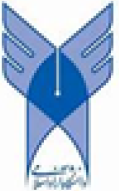 نام و نامخانوادگي دانشجو:نام و نامخانوادگي دانشجو:کد آموزشی:کد پاياننامه:رشته تحصیلی: تاريخ دفاع از پاياننامه:رشته تحصیلی: تاريخ دفاع از پاياننامه:نمره پایاننامه (به عدد):(به حروف):بدینوسیله گواهي ميگردد دانشجو کليه مراحل پاياننامه خود، مربوط به اداره تحصيلات تکميلي را به طور کامل به انجام رسانيده است و تسويه حساب ايشان از نظر اين اداره بلامانع ميباشد.بدینوسیله گواهي ميگردد دانشجو کليه مراحل پاياننامه خود، مربوط به اداره تحصيلات تکميلي را به طور کامل به انجام رسانيده است و تسويه حساب ايشان از نظر اين اداره بلامانع ميباشد.بدینوسیله گواهي ميگردد دانشجو کليه مراحل پاياننامه خود، مربوط به اداره تحصيلات تکميلي را به طور کامل به انجام رسانيده است و تسويه حساب ايشان از نظر اين اداره بلامانع ميباشد.تنظیمکننده: کارشناس تحصیلات تکمیلی دانشگاه                        تاریخ:                                               امضاءتنظیمکننده: کارشناس تحصیلات تکمیلی دانشگاه                        تاریخ:                                               امضاءتائیدکننده: معاون پژوهشی دانشگاه                          تاریخ:                                               امضاءاین قسمت توسط دفتر پژوهشی دانشگاه تکمیل گردددو عدد CD حاوي فایل پایاننامه جهت ارسال به سازمان مرکزی دريافت شد.نام و نامخانوادگي تحويل گيرنده:                                                                    تاريخ:                                   امضاءدو عدد CD حاوي فایل پایاننامه جهت ارسال به سازمان مرکزی دريافت شد.نام و نامخانوادگي تحويل گيرنده:                                                                    تاريخ:                                   امضاءمعاونت محترم آموزشي ودانشجویی دانشگاهسلام علیکم  احتراماً، با توجه به انجام مراحل پایاننامه توسط دانشجو، بدین وسیله ایشان جهت انجام امور فارغالتحصیلی به حضور معرفی میگردند.                                                                                         با تشکر                                                                                              معاون پژوهش و فناوری دانشگاهمعاونت محترم آموزشي ودانشجویی دانشگاهسلام علیکم  احتراماً، با توجه به انجام مراحل پایاننامه توسط دانشجو، بدین وسیله ایشان جهت انجام امور فارغالتحصیلی به حضور معرفی میگردند.                                                                                         با تشکر                                                                                              معاون پژوهش و فناوری دانشگاهمعاونت محترم آموزشي ودانشجویی دانشگاهسلام علیکم  احتراماً، با توجه به انجام مراحل پایاننامه توسط دانشجو، بدین وسیله ایشان جهت انجام امور فارغالتحصیلی به حضور معرفی میگردند.                                                                                         با تشکر                                                                                              معاون پژوهش و فناوری دانشگاه